БАШ?ОРТОСТАН  РЕСПУБЛИКА3Ы                                                    АДМИНИСТРАЦИЯ СЕЛЬСКОГО ПОСЕЛЕНИЯ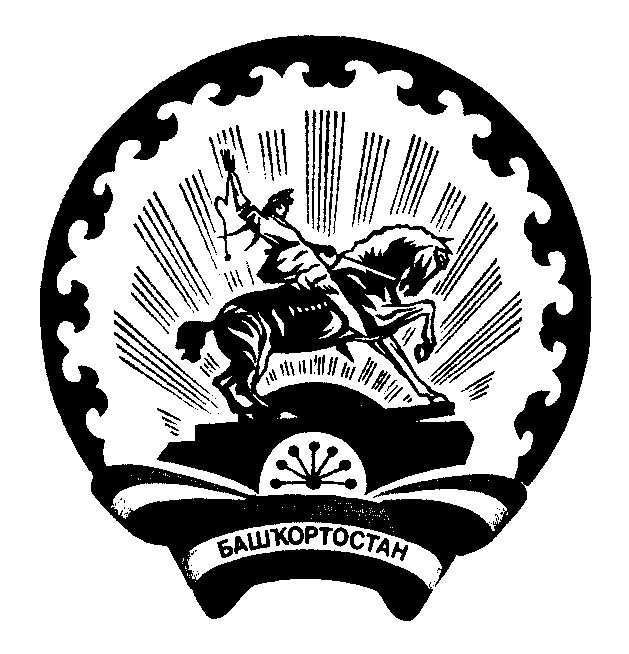 Б2Л2Б2й РАЙОНЫ МУНИЦИПАЛЬ                                                      УСЕНЬ-ИВАНОВСКИЙ СЕЛЬСОВЕТРАЙОН 292Н-ИВАНОВКА АУЫЛ                                                           МУНИЦИПАЛЬНОГО РАЙОНА БЕЛЕБЕЕВСКИЙСОВЕТЫ АУЫЛ БИЛ2М23Е ХАКИМИ2ТЕ                                  РАЙОН РЕСПУБЛИКИ БАШКОРТОСТАН452033, Б2л2б2й районы, )с2н-Ивановка ауылы,                                        452033, Белебеевский район, с.Усень-Ивановское,Гагарин урамы,101                                                                                           ул.Гагарина, 101КАРАР                                                                  ПОСТАНОВЛЕНИЕ01 ноябрь  2013й                           № 67                          01 ноября  2013гО внесении изменений в постановление Главы сельского поселения Усень-Ивановский сельсовет муниципального района Белебеевский район Республика Башкортостан от 25 июня  2012 года № 37 «Об утверждении административного регламента по предоставлению муниципальной услуги «Предоставление информации о времени и месте проведения культурно-досуговых мероприятий»         В соответствии с распоряжением Правительства Республики Башкортостан от 13 сентября 2013 года № 1161-р.ПОСТАНОВЛЯЮ:      1.Внести в постановление Главы сельского поселения Усень-Ивановский сельсовет муниципального района Белебеевский район Республика Башкортостан от 25 июня  2012 года № 37 «Об утверждении административного регламента по предоставлению муниципальной услуги «Предоставление информации о времени и месте проведения культурно-досуговых мероприятий» следующие изменения:Раздел 2 пункт 2.10 изложить в новой редакции:-  максимальный срок ожидания в очереди при подаче запроса и получения документов 15 минут.     2. Обнародовать настоящее постановление на информационном стенде Администрации сельского поселения Усень-Ивановский сельсовет  муниципального района Белебеевский район Республики Башкортостан и разместить на официальной странице сайта муниципального района Белебеевский район Республики Башкортостан.     3.Контроль за исполнением настоящего постановления оставляю за собой.   Глава сельского поселения                                                          Д.В.Денисов 